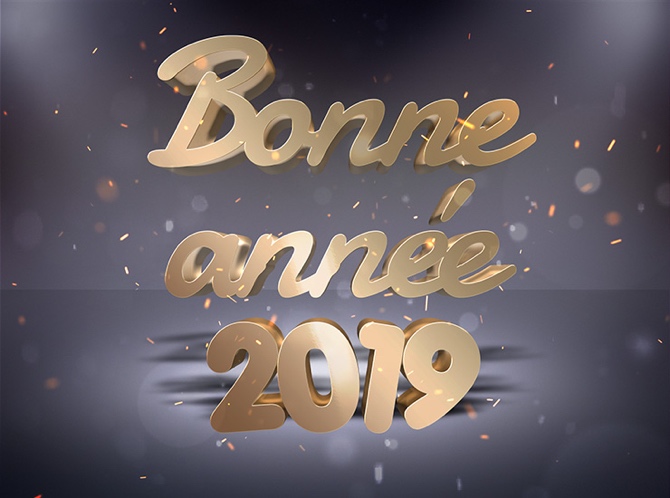 Chers adhérents, Le temps est venu pour l’équipe de la MJC de Fontanès de vous souhaiter, ainsi qu’à vos proches une très belle année 2019 !Pour la prochaine saison qui sera, nous l’espérons, riche en nouveautés avec une belle salle en préparation, nous souhaiterions connaître vos envies, vos besoins d’activités pour vous et vos enfants ; merci de nous en faire part ; soit en déposant ce flyer dans la boite aux lettres de la MJC soit en retournant un mail à contact@mjcfontanes.org.Si vous avez un talent que vous souhaitez partager ou enseigner autour de vous, nous vous accueillons avec grand plaisir et nous sommes ouverts à vos propositions qui pourraient être hebdomadaires ou ponctuelles, vous pouvez imaginer le dispositif qui vous paraît le meilleur !Sans les bonnes volontés nous sommes limités dans nos actions, nous avons donc besoin de vous, si vous avez envie de vous investir un peu plus pour le village, pour les enfants, les jeunes, les aînés ou vous-même bien-sûr n’hésitez plus! Nous serions heureux et honorés de vous compter parmi nous !Vos envies/ propositions d’activités pour adultes : ________________________________________________________________________________________________________Pour les enfants : ___________________________________________________________________________________________________________________________________Seriez –vous intéressés par une activité pour les enfants 		le mercredi matin 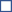 									le mercredi après-midiJe souhaite me proposer pour animer une activité : Mon prénom et mon nom, mon adresse e-mail :Je souhaite m’investir davantage et rejoindre les rangs de l’équipe MJC : Mon prénom et mon nom, mon adresse e-mail :Merci de noter la date de notre prochaine Assemblée Générale : le 9/03/19.  Nous ferons le point sur les idées, les envies des futures activités, nous comptons sur votre présence pour avancer ensemble !L’équipe de la MJC de Fontanès